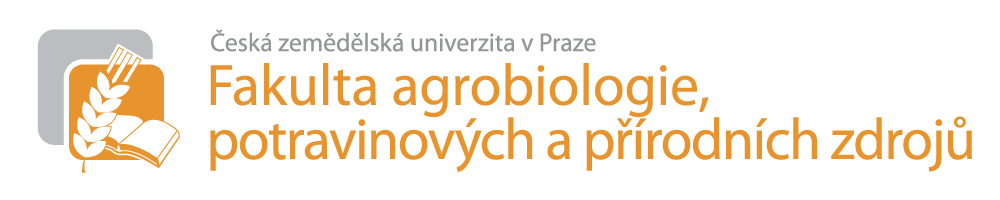 Doktorský studijní program/ Doctoral Study ProgramŽádost o vykonání Státní doktorské zkoušky/Request for permit to pass State doctoral examPříjmení a jméno/Surname and Name:      Studijní program/Study Program: Studijní obor/Branch of Study: Katedra/Department of:  Školitel, email/Supervisor, email:      Konzultant/Co-supervisor:      Forma studia/Form of Study:   Název práce k SDZ/Name of Thesis:      Příloha/Attachment: Práce ke státní zkoušce/Thesis.Vyjádření školitele/Comment of The Supervisor: souhlasím/I agree – nesouhlasím/I disagreeDatum/Date:						Podpis/Signature:Vyjádření vedoucího katedry/Comment of the Head of Department: souhlasím/I agree – nesouhlasím/I disagreeDatum/Date:						Podpis/Signature:Vyjádření předsedy Oborové rady/Comment of the President of Subject Area Boardsouhlasím/I agree – nesouhlasím/I disagreeDatum/Date:						Podpis/Signature: